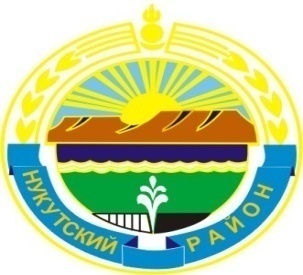 МУНИЦИПАЛЬНОЕ  ОБРАЗОВАНИЕ «НУКУТСКИЙ  РАЙОН»АДМИНИСТРАЦИЯМУНИЦИПАЛЬНОГО ОБРАЗОВАНИЯ «НУКУТСКИЙ РАЙОН»ПОСТАНОВЛЕНИЕот  01 марта  2017 года		              № 39		                                     п. НовонукутскийОб утверждении передаточного акта            В соответствии со ст.58, 59 Гражданского кодекса Российской Федерации, постановлением Администрации муниципального образования «Нукутский район» от 07.11.2016 года №223 «О реорганизации Муниципального бюджетного общеобразовательного учреждения Тангутская средняя общеобразовательная школа в форме присоединения к нему Муниципального казенного дошкольного образовательного учреждения Тангутский детский сад», руководствуясь ст.35 Устава муниципального образования «Нукутский район», АдминистрацияПОСТАНОВЛЯЕТ:Утвердить передаточный акт Муниципального казенного дошкольного образовательного учреждения Тангутский детский сад (Приложение №1).Опубликовать настоящее постановление в печатном издании «Официальный курьер» и разместить на официальных сайтах муниципального образования «Нукутский район» и МКУ «Центр образования Нукутского района».Контроль за исполнением данного постановления  возложить на заместителя мэра  муниципального образования «Нукутский район» по социальным вопросам М.П. Хойлову.Мэр                                                                            С.Г. Гомбоев                                                         ПЕРЕДАТОЧНЫЙ АКТМуниципальное бюджетное общеобразовательное учреждение Тангутская средняя общеобразовательная школа (далее – Учреждение 1), в лице директора Николаевой Риты Гавриловны, действующей на основании Устава, с одной стороны, и Муниципальное казенное дошкольное образовательное учреждение Тангутский детский сад  (далее – Учреждение 2), в лице исполняющей обязанности заведующего Шадановой Зинаиды Григорьевны, действующей на основании Устава, с другой стороны, совместно именуемые Учреждения, составили настоящий акт о том, что в соответствии со ст.58, 59 Гражданского кодекса Российской Федерации, на основании постановления Администрации муниципального образования «Нукутский район» от 07.11.2016 г. №223 «О реорганизации Муниципального бюджетного общеобразовательного учреждения Тангутская средняя общеобразовательная школа в форме присоединения к нему Муниципального казенного дошкольного образовательного учреждения Тангутский детский сад», в рамках реорганизации в форме присоединения все права и обязанности, все активы и пассивы, движимое и недвижимое имущество, включая основные средства и нематериальные активы Учреждения 2, переходят к Учреждению 1, а именно:Право оперативного управления на объекты недвижимости (здания, строения, сооружения, помещения):Право постоянного (бессрочного) пользования земельными участками:Общая балансовая стоимость передаваемых активов по состоянию на 01 марта 2017 года составляет 1 690 100 (один миллион шестьсот девяносто тысяч сто) рублей 63 копейки.Общая балансовая стоимость передаваемых пассивов по состоянию на 01 марта 2017 года составляет 1 690 100 (один миллион шестьсот девяносто тысяч сто) рублей 63 копейки.В силу настоящего передаточного акта Учреждение 1 является универсальным правопреемником Учреждение 2 по всем правам и обязательствам, в том числе в отношении кредиторов и должников, включая обязательства, оспариваемые третьими лицами.В случае если после даты, на которую составлен передаточный акт:изменился вид и стоимость имущества – такое имущество считается принятым в соответствии с передаточным актом с учетом доначисленной амортизации и правил бухгалтерского учета такого имущества;увеличился состав (количество) имущества – такое имущество передается по дополнению к передаточному акту, составленному и подписанному Учреждениями, уменьшение состава имущества, указанного в настоящем передаточном акте, не допускается;возникло, изменилось, прекратилось право или обязательство Учреждения 2, то Учреждение 1 является правопреемником по таким правам и обязательствам.Перечисленное в акте передал в полном объеме:И.о. заведующий МКДОУ Тангутский детский сад                     _______________/З.Г. Шаданова/Главный бухгалтерМКДОУ Тангутский детский сад                     _______________/И.И. Панчукова/                                                           МППеречисленное в акте принял в полном объеме:ДиректорМБОУ Тангутская СОШ                                   _______________/Р.Г. Николаева/Главный бухгалтерМБОУ Тангутская СОШ                                   _______________/И.И. Панчукова/                                                          МППриложение №1к постановлению АдминистрацииМО «Нукутский район»от 01.03.2017 г. № 39СОГЛАСОВАНО:                                                             УТВЕРЖДЕН:ВрИО председателем КУМИ                                            Мэром муниципального образованияМО «Нукутский район»                                                    «Нукутский район»                                                            _______________П.Г. Хонгодорова                                 __________________С.Г. Гомбоев                                 №АдресПлощадь (кв.м.)Кадастровый (условный) номерЗапись в ЕГРП о регистрации права (дата, номер)/состав помещений на поэтажном планеУчтено на балансе (да/нет)1Иркутская область, Нукутский район, с. Тангуты, ул. Нагорная, д.7 374 кв.м.85:04:100101:55428.09.2010 г.№ 38-38-04/007/2010-242Да №АдресПлощадь (кв.м.)Кадастровый (условный)номерЗапись в ЕГРЮЛ о регистрации права (дата, номер)/состав помещений на поэтажном планеУчтено на балансе (да/нет)1Иркутская область, Нукутский район, д. Тангуты, ул. Нагорная, д.73 169 кв.м.85:04:100101:16528.02.2013 г.№ 38-38-04/006/2013-409Да 